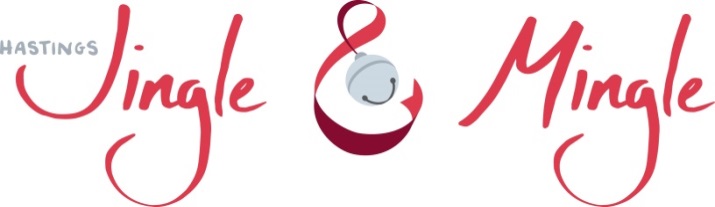 2021 Prince and Princess Essay contest“What the Christmas spirit means to me”Rules:Participants must be between the ages of 7-12 years old.Minimum length of essay 125 words, but not more than 250.Essays must be written entirely by participants. Essays are due by November 12 at 6:00 pm. They may be submitted online at Hastings.Jingle.Mingle.2015@gmail.com or at Hastings Public Library, 227 E. State St., Hastings, MI.Winners will be determined by a panel of judges and public vote.Public voting will start on Nov. 21 and end Nov 27.Essays can be viewed and voted for online at hastingsjingleandmingle.com or at Hastings Public Library.Winners will be notified on November 29.Top two essayists (1 boy & 1 girl) will be crowned Hastings Jingle & Mingle Prince & Princess at the Mayor’s tree. Other rewards:-  Receive a crown & sash-  Turn on Mayor’s Christmas tree-  Ride in the Rotary Christmas parade-  Be presented to Hastings City Council-  Receive $25 in Barry BucksName: ___________________________________________Age: _________		prince ______	   or		princess______School: _________________________________________________Phone number: ________________________________________Parent/Guardian printed: ____________________________________Parent/Guardian signature: __________________________________Signature of Parent/Guardian gives permission for the Jingle & Mingle committee and the Hastings Public Library to publish the essay and pictures for public viewing.                                           Page 12021 Prince and PrincessEssay contest“What the Christmas spirit means to me”Page 22021 Prince and PrincessEssay contest“What the Christmas spirit means to me”Page 3